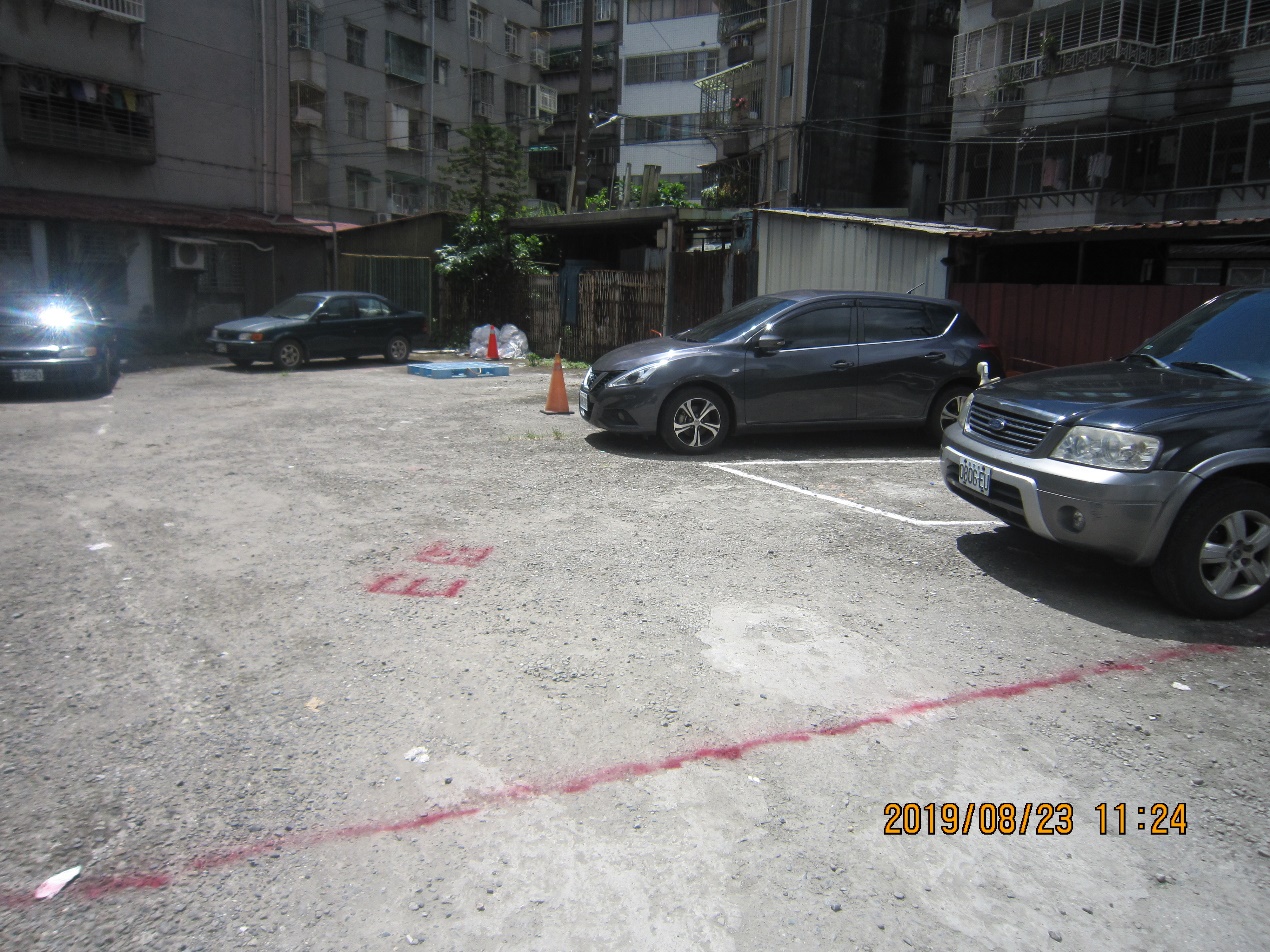 大同段273地號(E區)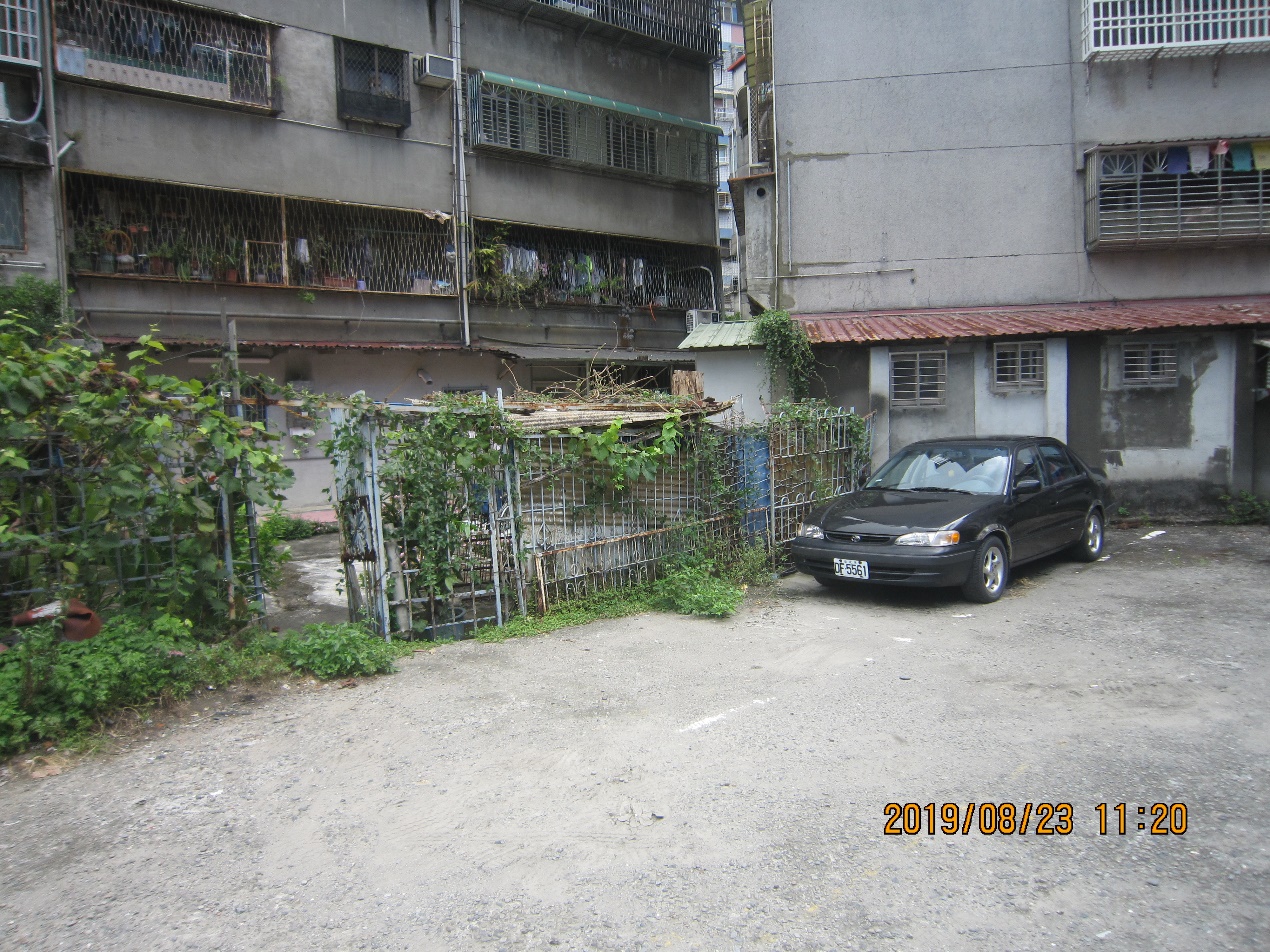 大同段273地號(E區)